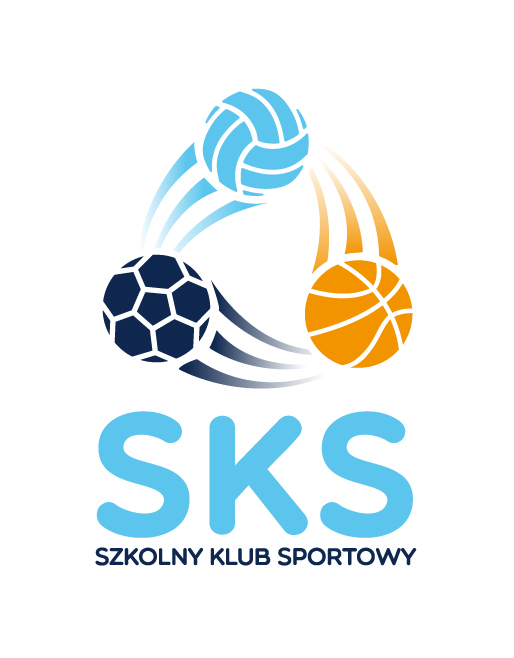 Zajęcia Szkolnego Klubu Sportowego„Berki”- grupa klas IV-VIWtorek- godz. 13:30Środa- godz. 13:30 „Ananasy”- grupa klas V-VIIIWtorek- 07:00Czwartek- 07:00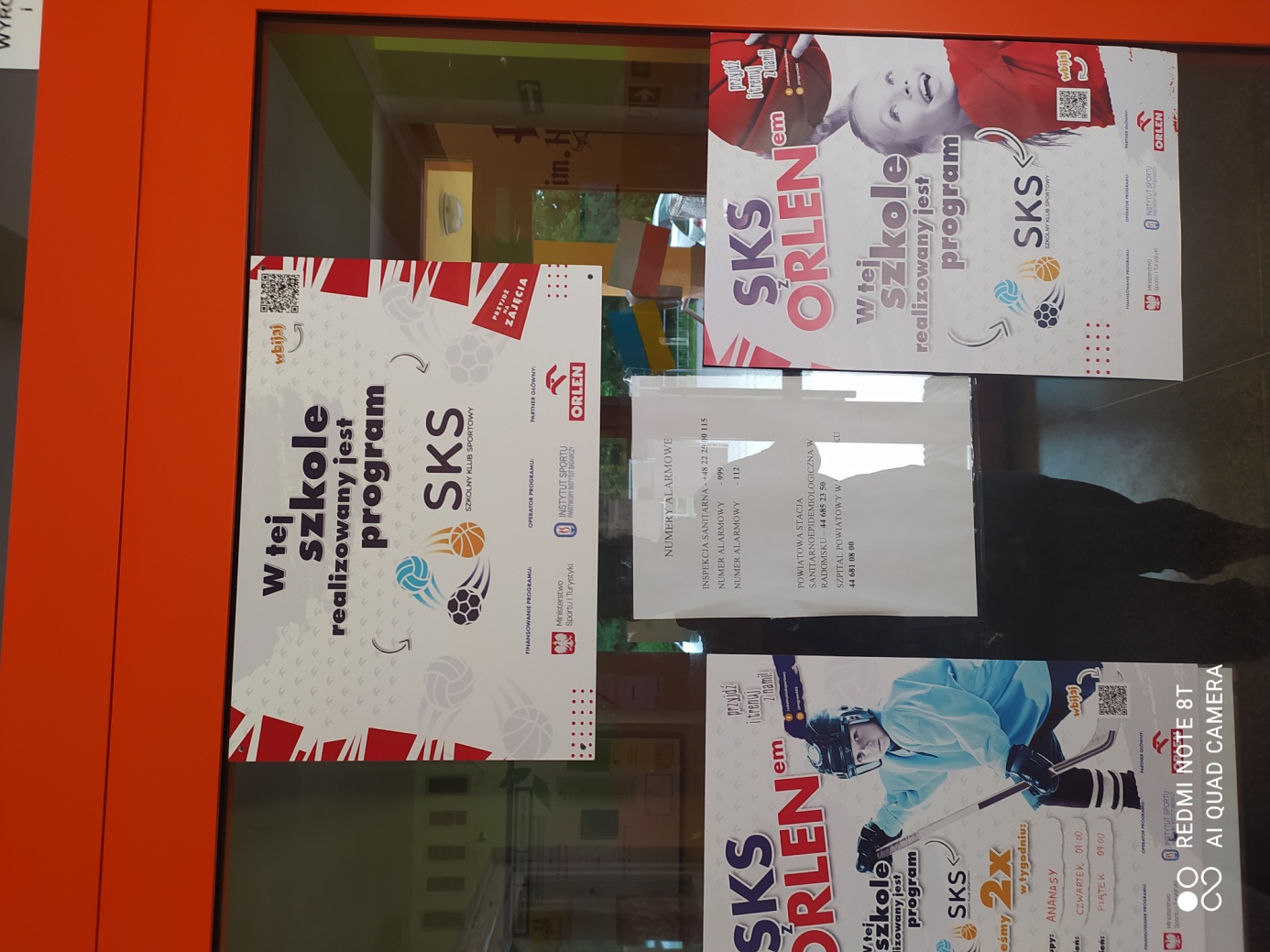 1. Celem Programu jest:stworzenie warunków do stymulowania i kształtowania nawyku podejmowania aktywności fizycznej przez dzieci i młodzież;stworzenie warunków do poprawy sprawności fizycznej, stanu zdrowia oraz jakości życia dzieci i młodzieży, w tym profilaktyka nadwagi i otyłości; promocja zdrowego i aktywnego stylu życia wśród dzieci i młodzieży;zwiększenie oferty ogólnodostępnych, bezpłatnych zajęć sportowo-rekreacyjnych dla dzieci i młodzieży;stymulowanie podejmowania aktywności fizycznej wśród dzieci i młodzieży mniej aktywnych i mniej sprawnych fizycznie, ze szczególnym uwzględnieniem dziewcząt;stworzenie warunków dla rozwoju talentów oraz zainteresowań sportowych dzieci 
i młodzieży;optymalizacja wykorzystania lokalnej infrastruktury sportowej, w tym infrastruktury przyszkolnej;promocja różnorodnych sportów wśród dzieci i młodzieży; stymulowanie podejmowania aktywności fizycznej wśród dzieci i młodzieży mniej aktywnych i mniej sprawnych fizycznie, ze szczególnym uwzględnieniem dziewcząt;stworzenie warunków dla rozwoju talentów oraz zainteresowań sportowych dzieci 
i młodzieży;optymalizacja wykorzystania lokalnej infrastruktury sportowej, w tym infrastruktury przyszkolnej;promocja różnorodnych sportów wśród dzieci i młodzieży;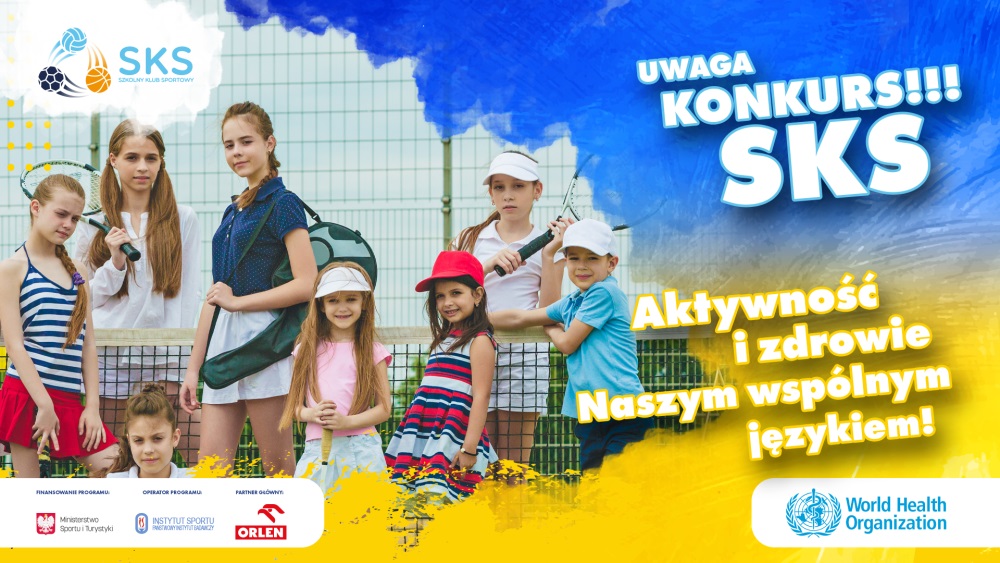 